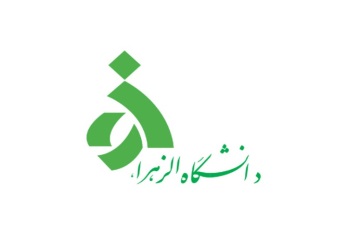 کاربرگ شماره 1کاربرگ درخواست پذیرش دانشجو/ دانش‌آموخته ممتاز برای ورود به مقطع کارشناسی ارشد بدون آزمونمحل الصاق عکستوسط داوطلب تکمیل شود.اینجانب .....................................   فرزند .............................. به  شماره‌ملی ...................................، شماره‌شناسنامه ...................................  و  سریال شناسنامه ...........................  متولد ........................... با گذراندن ................... واحد درسی و کسب معدل کل ........................ ، طی شش نیم‌سال تحصیلی در رشته .................................... از دانشگاه............................................، به استناد ابلاغیه شماره 307862/2 مورخ 17/10/1401 وزارت علوم، تحقیقات و فناوری، تقاضای پذیرش در دوره کارشناسی‎ارشدرشته .......................... گرایش.................................رشته.......................... گرایش..................................رشته.......................... گرایش..................................             را دارم.و نیز متعهد می‌شوم برای برخورداری از این سهمیه حداکثر تا تاریخ 31/6/1403 در آزمون همه‌ی دروس اعم از تئوری، عملی، پروژه و معرفی به استاد شرکت کرده، فارغ‌التحصیل شوم. در صورت هرگونه تاخیری در زمان فارغ‌ا‌لتحصیلی، دانشگاه الزهرا(س) هیچگونه مسئولیتی در قبال پذیرش اینجانب ندارد. در ضمن اینجانب با آگاهی از این‌که این درخواست به منزله پذیرش در دانشگاه نیست، در این فراخوان شرکت می‌کنم.آدرس: شماره تلفن ثابت:                                         شماره تلفن همراه:آدرس پست الکترونیکی:                                                                                                    تاریخ و امضاءاینجانب .....................................   فرزند .............................. به  شماره‌ملی ...................................، شماره‌شناسنامه ...................................  و  سریال شناسنامه ...........................  متولد ........................... با گذراندن ................... واحد درسی و کسب معدل کل ........................ ، طی شش نیم‌سال تحصیلی در رشته .................................... از دانشگاه............................................، به استناد ابلاغیه شماره 307862/2 مورخ 17/10/1401 وزارت علوم، تحقیقات و فناوری، تقاضای پذیرش در دوره کارشناسی‎ارشدرشته .......................... گرایش.................................رشته.......................... گرایش..................................رشته.......................... گرایش..................................             را دارم.و نیز متعهد می‌شوم برای برخورداری از این سهمیه حداکثر تا تاریخ 31/6/1403 در آزمون همه‌ی دروس اعم از تئوری، عملی، پروژه و معرفی به استاد شرکت کرده، فارغ‌التحصیل شوم. در صورت هرگونه تاخیری در زمان فارغ‌ا‌لتحصیلی، دانشگاه الزهرا(س) هیچگونه مسئولیتی در قبال پذیرش اینجانب ندارد. در ضمن اینجانب با آگاهی از این‌که این درخواست به منزله پذیرش در دانشگاه نیست، در این فراخوان شرکت می‌کنم.آدرس: شماره تلفن ثابت:                                         شماره تلفن همراه:آدرس پست الکترونیکی:                                                                                                    تاریخ و امضاء